        Согласно плану работы РДШ на 2021-2022 учебный год, 17 декабря 2021 года в школе было проведено мероприятие «Классные встречи» , на котором присутствовали члены РДШ и другие ребята. Главный герой встречи – школьный хореограф Магомедова Цибац Гусейновна. В ходе встречи ребята задавали вопросы, общались. Мероприятие прошло на хорошем методическом уровне. 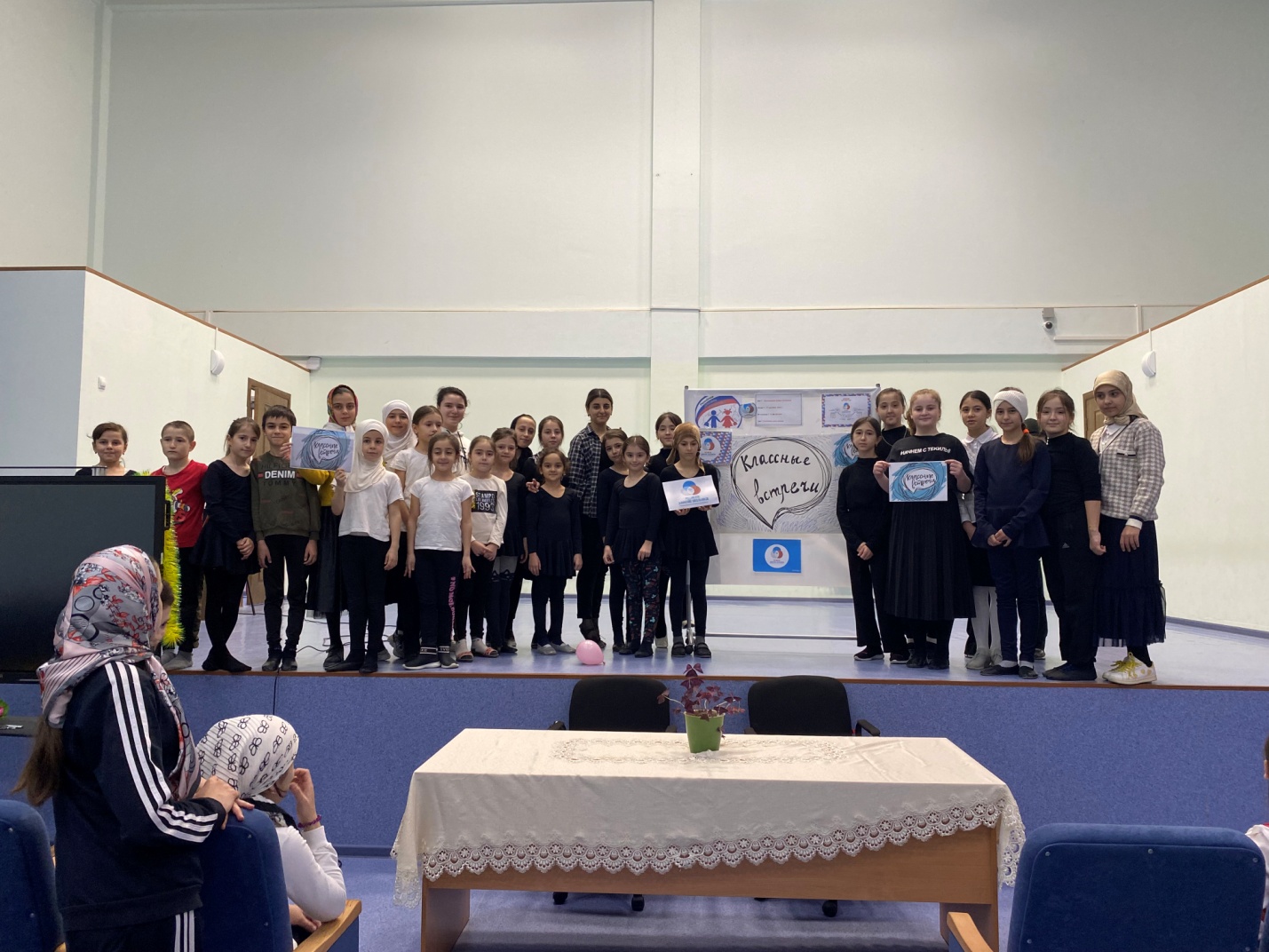 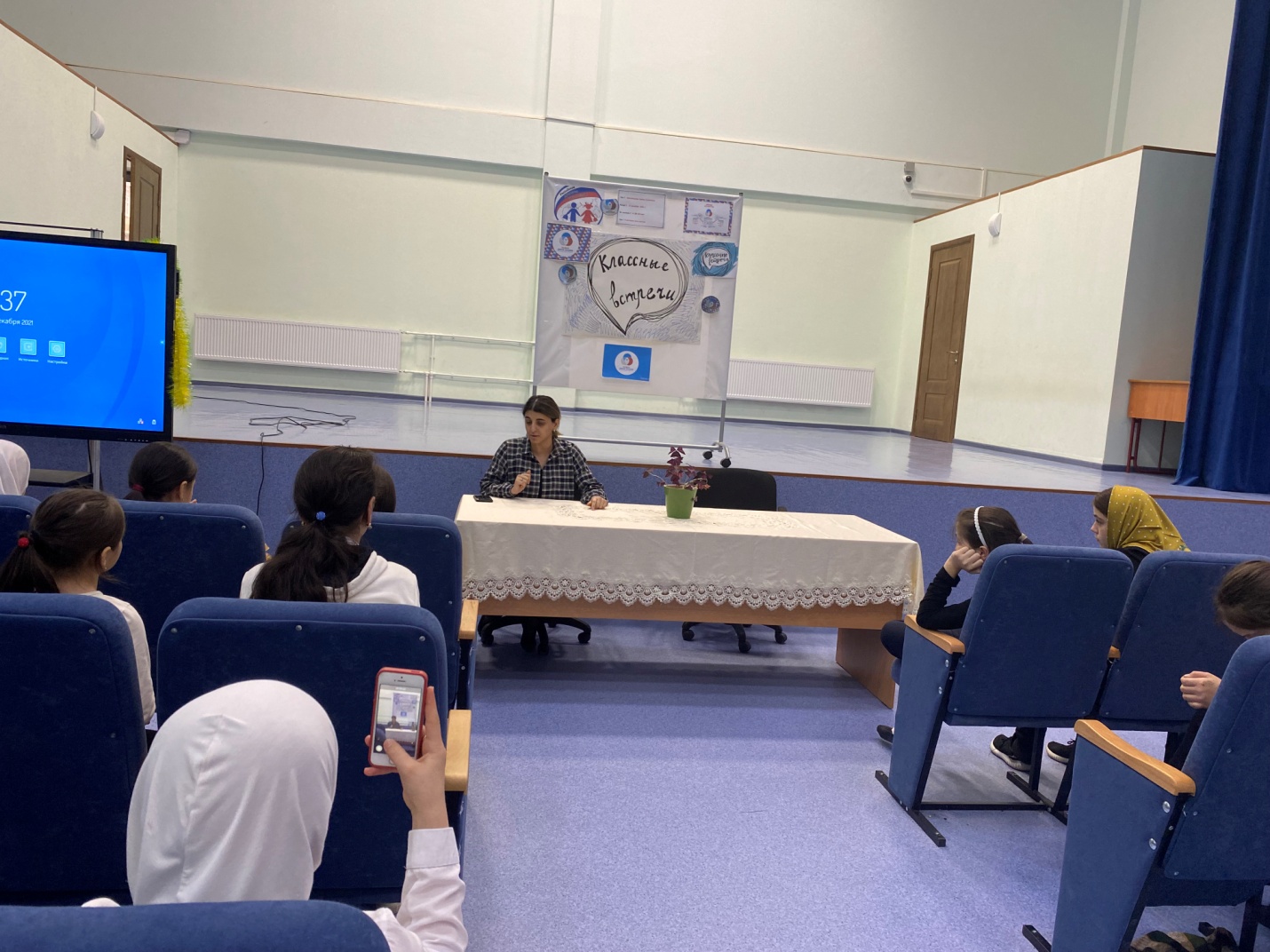 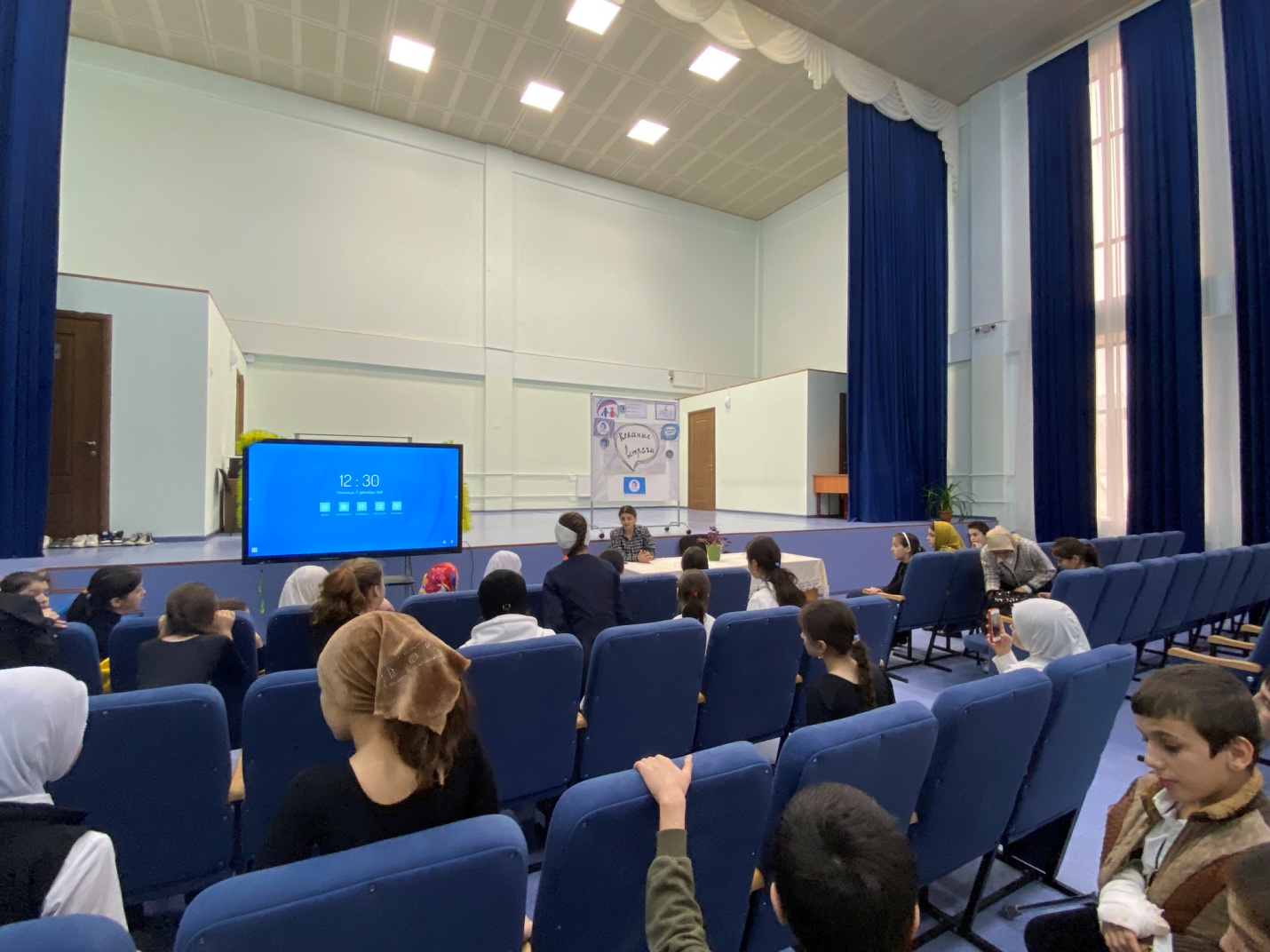 